Poučenie študentov 1. ročníkaInformácia o vytvorení doménových účtovNa Žilinskej univerzite a na Fakulte riadenia a informatiky Žilinskej univerzity sú pre všetkých študentov zriadené domény fri.uniza.sk a stud.uniza.sk, do ktorých sa študenti môžu prihlásiť pod prideleným loginom a heslom.Každý študent má založené užívateľské účty v databázach Active Directory na úrovni fakulty a LDAP
na úrovni univerzity. Tieto domény boli založené za účelom jednotného prístupu ku službám fakulty a univerzity. Vznikli postupne v historických súvislostiach a preto sú nezávislé.Fakultný účetJe účtom Active Directory má definovaný názov účtu (login) a heslo. Login má nasledovné tvary, ktoré sú ekvivalentné:FRI\loginlogin@ fri.uniza.skUniverzitný účetJe účtom LDAP a používa na rozlíšenie účtov osobné číslo uvedené na čipovej karte študenta. 
Ako login sa používa jednoznačný identifikátor UPN (UserPrincipalName) ktorý má tvar:login@stud.uniza.skSpoločné informácie o logineLogin je jedinečný identifikátor študenta v rámci univerzity spoločný obom doménovým systémom, pričom je automaticky definovaný informačným systémom na úrovni univerzity a nie je ho možné 
na požiadanie zmeniť.Login študenta sa skladá z priezviska študenta a čísla, ktoré rozlišuje študentov s rovnakým priezviskom. Napríklad:janosik23janosik23@stud.uniza.skjanosik23@fri.uniza.skFRI\janosik23Aktivácia doménových účtovAby bolo možné univerzitný účet používať, treba ho najprv aktivovať vyplnením formulára na stránke:https://nic.uniza.sk/nms/ldap/person/activateaccount2formPresný návod ako si aktivovať univerzitný účet, je na stránke:https://nic.uniza.sk/zuwiki/doku.php?id=zu:net:stud:upnPri aktivácii účtu prebehne vytvorenie poštového účtu, ktorý je prístupný cez web  http://stud.uniza.sk/ a nastavenie hesla.Zmena heslaZmena hesla a zmena zabudnutého hesla je možná na stránke:https://nic.uniza.sk/nms/ldap/person/forgotpass2formPresný návod ako si zmeniť heslo účtu je na stránke:https://nic.uniza.sk/zuwiki/doku.php?id=zu:net:stud:upnPri zmene hesla sa automaticky nastaví také isté heslo aj na fakultnom účte na doméne fri.uniza.skPrepojenie univerzitného a fakultného účtuMedzi doménami uniza.sk a fri.uniza.sk je vybudovaný takzvaný trusting, čo znamená, že tieto systémy sa navzájom považujú za dôveryhodné. Majú rovnaké loginy až na názov domény a rovnaké heslo. Stále však treba mať na pamäti, že sú to dva oddelené systémy, majú rôzne názvy domén a každý zabezpečuje prístup do iných systémov.Používanie fakultných doménových účtovDoménové účty fri.uniza.sk sa používajú na prístup ku informačným systémom fakulty:Prihlasovanie do počítačov vo fakultných učebniachPrístup do systému záverečných prác https://fria.fri.uniza.sk/is_diplomky/Prístup do systému externých záverečných prác https://www.fri.uniza.sk/firms/projectsPrístup do systému inžinierskych projektov http://www.fri.uniza.sk/ing-projekty/Prístup do celosvetovej univerzitnej wifi siete eduroam http://eduroam.uniza.sk/
(s tým istým loginom sa môžete pripojiť aj v inej akademickej inštitúcii zapojenej 
do projektu Eduroam)Používanie univerzitných doménových účtovNávod na použitie univerzitného doménového účtu je na stránkach:https://nic.uniza.sk/zuwiki/zu:net:ldaphttps://nic.uniza.sk/zuwiki/doku.php?id=zu:net:studManažment univerzitného LDAP účtu je na stránke:https://nic.uniza.sk/zuwiki/zu:net:nmsDoménové účty fri.uniza.sk sa používajú na prístup ku informačným systémom univerzity:Pripojiť sa k univerzitnej WIFI sieti https://nic.uniza.sk/zuwiki/doku.php?id=zu:net:wifiPrístup do elektronickej pošty http://stud.uniza.sk/Systém e-vzdelávania http://vzdelavanie.uniza.sk/vzdelavanie/Prístup do systému stravovania https://strava.uniza.sk/WebKredit/Mailové účty Systém študentskej elektronickej pošty vytvorí poštový účet pri aktivácii univerzitného LDAP účtu automaticky. Tento poštový účet je základným účtom na komunikáciu fakulty a študenta. Systém je prístupný na stránke http://stud.uniza.sk/ kde je formulár na prihlásenie. Používa sa systém webového klienta ROUNDCUBE.Presmerovanie elektronickej pošty a nastavenie automatickej odpovedeNávod a navigácia na ovládanie účtu elektronickej pošty sa nachádza na stránke:https://nic.uniza.sk/zuwiki/doku.php?id=zu:net:mail:sievekľúčový formulár pre presmerovanie pošty a nastavenie automatickej odpovede vyzerá nasledovne: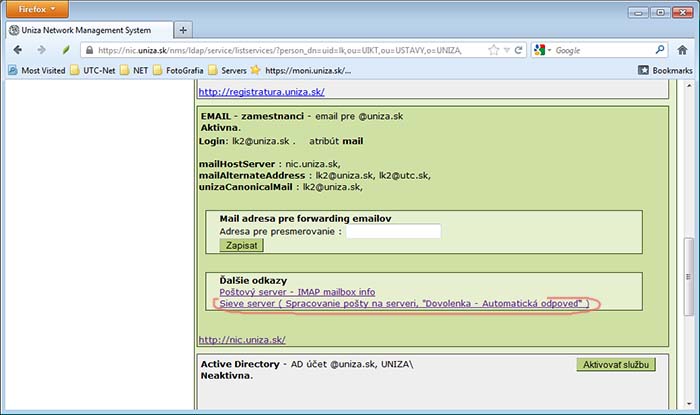 Manipulácia s účtom elektronickej poštyJe zakázané akékoľvek súkromné alebo verejné publikovanie doménových účtov spolu s heslom tretím stranám. Ani systémový administrátor nemá nárok na heslo študentského účtu a nesmie si ho vypýtať.Na účty elektronickej pošty sa poľuje pomocou phishingu, kde podvodný elektronický mail podvrhne falošnú stránku s formulárom na zadanie zmeny hesla. Využíva sa fakt, že užívateľ prakticky nekontroluje URL adresu v prehliadači. Preto aj keď je to napríklad na mobilných telefónoch obtiažne, je potrebné skontrolovať v riadku URL adresy správnosť domény uniza.sk - ak táto doména v riadku adresy nesedí, jedná sa s najväčšou pravdepodobnosťou o phishingové stránky. Takto získané účty s heslami sú následne zneužité na rozposielanie reklamného spamu, alebo na útoky vedúce k zahlteniu mailových serverov.Aj pri normálnom poštovom styku  zasielanie pošty viac ako piatim adresátom naraz nie je vhodné. Antispamové filtre bývajú v súčasnosti tak prísne nastavené, že aj toto môže byť problém. Rozposielanie hromadnej pošty je teda zakázané. Za účelom výskumu (napríklad rozposielanie dotazníkov a podobne ...) je vhodné používať servery na tento účel určené, napríklad http://www.hromadnaposta.cz/ a iné, ktoré svoje služby poskytujú zdarma. Dajú sa vyhľadať
na internete.O poštový účet sa treba starať. Čítať nové správy a vymazávať staré správy. Diskový priestor na poštovom serveri nie je len Váš.Vzhľadom na vzniknuté problémy (napr. zaradenie domény do blacklistov s nemožnosťou odosielať poštu) sú podobné prípady riešené pred disciplinárnou komisiou.Wifi siete Pripojenie mobilných zadriadení (telefóny, tablety, notebooky) na wifi sieť eduroam, vyžaduje mať aktivovaný active directory doménový účet fakulty. Ak mobilné zariadenie pri nastavovaní wifi pripojenia nerozpozná automaticky všetky nastavenia, je kľúčové nastaviť overovanie MSCHAP a ako druhu fazu overovania typ overovania MSCHAP V2. Ako prístupový účet treba nastaviť fakultné doménové konto najlepšie v tvare login@fri.uniza.sk. Pri takomto nastavení je mobilné zariadenie schopné pripojiť sa do siete Eduroam v každej inštitúcii na svete, ktorá je zapojená do projektu Eduroam.Podrobný návod na nastavenie siete Eduroam je na stránke: http://eduroam.uniza.sk/.Pre nastavenie je možné použiť aj aplikáciu Eduroam CAT (eduroam Configuration Assistant Tool ) zo stránky https://cat.eduroam.org/ Licencovaný softvér pre študentov na FRIOffice 365je zdarma dostupný pre doménu stud.uniza.skNa využívanie služby je potrebné mať vytvorené e-mailové konto v doméne stud.uniza.sk, prvotnou aktiváciou účtu LDAP.Súčasťou Office 365 je nasledovný software:WordAccessExcelInfoPath Designer a FillerOneNoteOutlookPowerPointPublisherSkype for Business (Lync)Za účelom používania Office 365 je potrebné sa registrovať na stránke:https://products.office.com/sk-SK/student/office-in-education?tab=studentsPo registráci je možné stiahnuť online inštalátor, ktorý nainštaluje software Office 365Podrobný návod registrácie aj s inštaláciou je na stránke:https://nic.uniza.sk/zuwiki/doku.php?id=zu:net:office365#ako_ziskat_office_365MatlabŽilinská univerzita je vlastníkom licencie Total Academic Headcount (TAH) pre MATLAB, Simulink. Licencia umožňuje používať Matlab pre všetkých učiteľov a študentov za účelom výuky, výskumu a vzdelávania. Matlab môže byť inštalovaný na všetkých univerzitných zariadeniach a súkromných počítačoch.Potrebné kroky, aby ste mohli používať Matlab: registrácia na stránke Mathworks s univerzitným emailom https://nic.uniza.sk/zuwiki/doku.php?id=zu:sw:matlab:tah:ucetstiahnuť, nainštalovať Matlab
https://www.mathworks.com/mwaccount/Podrobný návod je na stránke:https://nic.uniza.sk/zuwiki/doku.php?id=zu:sw:matlabMicrosoft sofvér  Fakulta riadenia a informatiky je zaradená do systému Microsoft pod názvom Azure DevTools For Teaching  (priamy nástupca systému  Microsoft Imagine, predtým Dreamspark).   Systém  zahŕňa v sebe všetky aktuálne operačné systémy Microsoft  -  Windows  10, Windows 8.1,   Server  2016 a 2019 . Z aplikácií je to napríklad Visio, OneNote, Project, FrontPage a iné, k dispozícii sú  vývojové prostredia ako Visual Studio, Microsoft servery, všetky aktualizácie. (ďalšie informácie na https://azureforeducation.microsoft.com/)Registrácia do systému je priamo cez portály Microsoft na adrese https://portal.azure.com/#homeNa overenie, že ste náš študent bude použitá vaša školská adresa v tvare xxx@stud.uniza.sk, teda vaša pridelená mailová adresa.  Ďalšie podrobnejšie informácie o registrácii a prihlásení na stránkach fakulty  https://www.fri.uniza.sk/uploads/files/1567495248-Software-Microsoft-pre-studentov-092019.docxZáverVäčšina relevantných odkazov je dostupných z domovskej stránky Fakulty Riadenia http://fri.uniza.sk, v časti rýchle linky v hlavnom menu: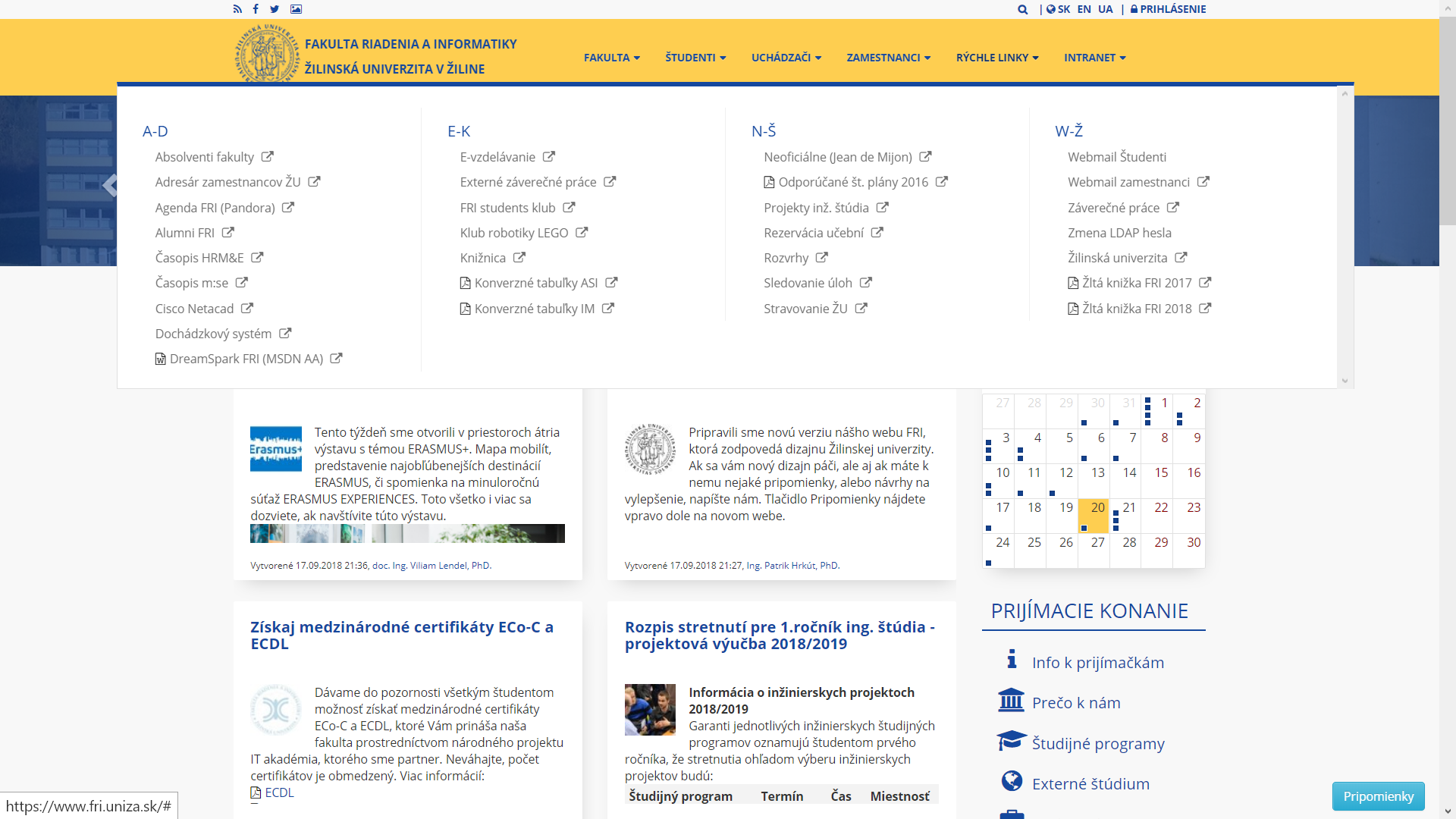 Evzdelávanie http://vzdelavanie.uniza.sk/vzdelavanie/Záverečné práce https://fria.fri.uniza.sk/is_diplomky/Externé záverečné práce https://www.fri.uniza.sk/firms/projectsRozvrhy http://www.utc.sk/intra-e/scripts/rozvrh/rozvrh_sql.aspProjekty inž. štúdia  http://www.fri.uniza.sk/ing-projekty/Stravovanie ŽU http://strava.uniza.sk/Webmail študenti http://stud.uniza.sk/Zmena hesla LDAP http://www.fri.uniza.sk/stranka/zmena-hesla-do-ldap-uŽilinská univerzita http://www.uniza.sk/